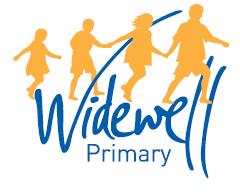 Pupil Premium
If your child is eligible to receive Pupil Premium, look at the benefits you will receive:Free school meals throughout key stage 1 and 2Free school trips 50% reduction in residential tripsHalf price music lessonsHalf price breakfast clubAllocation of free school uniform (2 sweatshirts, 1 PE top, 1 PE Shorts, 1 PE bag) What is the pupil premium?The pupil premium is extra funding for your child’s education. It is provided by the government and is normally claimed as part of free school meals if you or your partner are in receipt of one of the qualifying benefits.Your child’s school will receive £1300 per pupil for six years to support your child’s education including help with the cost of school trips, teaching assistant staff and after school programs (see individual schools websites).Eligibility for the Pupil Premium from April 2012 is for any pupil who has been entitled to Free School Meals (FSM) in the last six years. 
What are the qualifying benefits?You will be entitled to apply for free school meals and/or pupil premium for your child if you or your partner receive one or more of the following benefits: Income Support Income-based Jobseekers AllowanceIncome-related Employment and Support Allowance The guaranteed part of State Pension Credit Support under part 6 of the Immigration and Asylum Act 1999 Child Tax Credit (providing you are not entitled to Working Tax Credit and have an annual gross income of no more than £16,190, as assessed by the Inland Revenue) Working Tax Credit run-on (paid 4 weeks after you stop qualifying for Working Tax Credit) Universal Credit.